ТОМСКАЯ ОБЛАСТЬ МОЛЧАНОВСКИЙ РАЙОНАДМИНИСТРАЦИЯ МОГОЧИНСКОГО СЕЛЬСКОГО ПОСЕЛЕНИЯПОСТАНОВЛЕНИЕ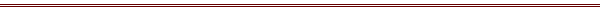 от «06»  марта  2020 г.								    № 44с. МогочиноО внесении изменений в Постановление Администрации Могочинского сельского поселения от 23.12.2014 № 217 «Об утверждении Положения о порядке уведомления о выполнении иной оплачиваемой работе муниципальным служащим»            В целях приведения в соответствие с действующим законодательством муниципального правового акта, руководствуясь Федеральным законом от 25 декабря 2008 г. N 273-ФЗ "О противодействии коррупции"ПОСТАНОВЛЯЮ:1. Внести в Постановление Администрации Могочинского сельского поселения от 23.12.2014 № 217 «Об утверждении Положения о порядке уведомления о выполнении иной оплачиваемой работе муниципальным служащим» (далее – постановление) следующие изменения:1.1. Наименование постановления изложить в следующей редакции: «Об утверждении Порядка уведомления о выполнении иной оплачиваемой работы муниципальным служащим Администрации Могочинского сельского поселения».1.2. Пункт 1 постановления изложить в следующей редакции:«1. Утвердить Порядок уведомления о выполнении иной оплачиваемой работы муниципальным служащим Администрации Могочинского сельского поселения согласно приложению 1.».1.3. Пункт 2 постановления изложить в следующей редакции:«1. Утвердить форму уведомления о выполнении иной оплачиваемой работы муниципальным служащим Администрации Могочинского сельского поселения согласно приложению 2.».1.4. В пункте 3 постановления слова «Скиданенко Ирину Александровну» исключить.1.5. Наименование Приложения 1 к постановлению изложить в следующей редакции: «Порядок уведомления о выполнении иной оплачиваемой работы муниципальным служащим Администрации Могочинского сельского поселения».1.6. Пункт 1 Приложения 1 к постановлению изложить в следующей редакции:«1. Настоящий Порядок устанавливает процедуру уведомления Главы Могочинского сельского поселения  (далее - работодателя) о выполнении муниципальным служащим Администрации Могочинского сельского поселения иной оплачиваемой работы, а также форму уведомления.».1.7. В пункте 2 Порядка второй и третий абзацы исключить.1.8. Пункт 10 Приложения 1 к постановлению изложить в следующей редакции:«По итогам рассмотрения уведомления комиссия принимает одно из двух решений:а) признать, что при исполнении муниципальным служащим должностных обязанностей конфликт интересов отсутствует;б) признать, что при исполнении муниципальным служащим должностных обязанностей личная заинтересованность приводит или может привести к конфликту интересов. В этом случае комиссия рекомендует муниципальному служащему и (или) представителю нанимателя (работодателю) принять меры по урегулированию конфликта интересов или по недопущению его возникновения;в) признать, что муниципальный служащий не соблюдал требования об урегулировании конфликта интересов. В этом случае комиссия рекомендует представителю нанимателя (работодателю) применить к муниципальному служащему конкретную меру ответственности.». 1.9. Пункт 11 Приложения 1 к постановлению исключить.2. Опубликовать настоящее постановление в официальном печатном издании «Информационный бюллетень» и разместить на официальном сайте Муниципального образования Могочинское сельское поселение в сети «Интернет» по адресу http://www.mogochino.ru/. 3. Настоящее постановление вступает в силу на следующий день после его официального опубликования.4. Контроль за исполнением настоящего постановления оставляю за собой.Глава Администрации Могочинского сельского поселения			___________ А.В. Детлукова